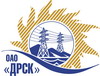 Открытое акционерное общество«Дальневосточная распределительная сетевая  компания»ИТОГОВЫЙ ПРОТОКОЛ ПРЕДМЕТ ЗАКУПКИ: открытый электронный запрос предложений № 402 481 на право заключения Договора на выполнение работ для нужд филиала ОАО «ДРСК» «Хабаровские электрические сети» Капитальный ремонт ПС 35/6 СРЗ (закупка 2619 раздела 1.1. ГКПЗ 2014 г.).Плановая стоимость: 2 234 000,0 руб. без учета НДС. Указание о проведении закупки от 18.08.2014 № 206.ПРИСУТСТВОВАЛИ: постоянно действующая Закупочная комиссия 2-го уровня.ВОПРОСЫ ЗАСЕДАНИЯ ЗАКУПОЧНОЙ КОМИССИИ:О признании предложений ЗАО "ЭТК "БирЗСТ" г. Биробиджан и ЗАО "Трансформер" г. Подольск  не  соответствующим условиям закупки.О признании закупки не состоявшейся. О повторном проведении закупки.ВОПРОС 1 «О признании предложений ЗАО "ЭТК "БирЗСТ" г. Биробиджан и ЗАО "Трансформер" г. Подольск  не  соответствующим условиям закупки»РАССМАТРИВАЕМЫЕ ДОКУМЕНТЫ:Протокол процедуры вскрытия конвертов с заявками участников.Сводное заключение эксперта Лаптева И.А.Предложения участников.ОТМЕТИЛИ:Заявки ЗАО "ЭТК "БирЗСТ" г. Биробиджан и ЗАО "Трансформер" г. Подольск содержат достаточные для их отклонения причины, заключающиеся в несоответствии заявок требованиям Закупочной документации, а именно:Участники являются аффилированными по отношению друг к другу, что не соответствует пункту 4.1.17 – Требования к участникам запроса предложений, подпункт 6) участник запроса не должен являться аффилированным по отношению к одному и более другим участникам запроса предложений. В соответствии с пунктом 2.8.2.4 Закупочной документации подпункт b) такие предложения отклоняются от рассмотрения.ВОПРОС 2 «О повторном проведении закупки»ОТМЕТИЛИ:В связи с тем, что участники не соответствуют требованиям закупочной документации, предлагается признать закупку не состоявшейся. Провести процедуру открытого запроса предложений повторно.РЕШИЛИ:Признать предложения ЗАО "ЭТК "БирЗСТ" г. Биробиджан и ЗАО "Трансформер" г. Подольск не соответствующими условиям закупки. Признать закупку не состоявшейся. Провести процедуру открытого запроса предложений повторно.Ответственный секретарь Закупочной комиссии 2 уровня                               О.А.МоторинаТехнический секретарь Закупочной комиссии 2 уровня                                    О.В.Чувашова            №  475/УР-Рг. Благовещенск04 сентября 2014 г.